Thursday, 30th July 2020
ZOOM MEETING – PARTICIPANTS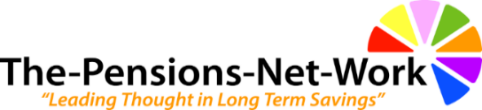 TPNW is sponsored by:
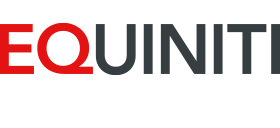 CompanyTitleFirst NameSurnameCompanyTitleFirst NameSurnamePension Business Development ManagerPrudentialKirstyAndersonMarketing ManagerCriterionLisaLamontBusiness Development DirectorEquinitiChrisBakerHead of Longstanding PropositionsLloyds Banking GroupDavidLascellesContent Marketing ManagerITMEmmaBarry Head of SIPP Business DevelopmentBarnett WaddinghamAndyLeggett Head of Operations and Customer ExperienceMyCSPLauraBestIT and Customer Support ManagerIntelligent PensionsDonaldMathesonFinance and Data ManagerIntelligent PensionsClaireBradleyBusiness DevelopmentBravuraJonMayManaging DirectorFirst 4 Knowledge LtdPhilipBrown Technical Product AdviserLV=BrendaMcHughBetter Retirement GroupRetirement DirectorBillyBurrowsManaging DirectorThe Net-Work Meetings Patricia McSherryDirectorGraeme Charters Associates GraemeCharters ChairmanThe-Pensions-Net-WorkJohnMoretPropositions and Solutions DirectorEquinitiChrisConnellyManaging DirectorBooming Lives (Owen Pensions Limited)RichardOwenBusiness DevelopmentRothesay LifeSammyCooper-SmithMarketing Director	Intelligent PensionsAndrewPennieProject ManagerLegal & GeneralLeonoraCordenCEODelta Financial SystemsMichaelPowerBusiness Development ManagerDelta Financial SystemsDanielCuthew Professor of Social GerontologyUniversity of ManchesterDeboraPriceCustomer Service ManagerLV= MichelleDavisHead of MarketingITMKaren QuinnConsultantPinsent MasonsRobin Ellison Head of Customer Accessibility & InclusionEquinitiAmandaRochfordMDPendragonSimonFreemanHead of Pricing & ExecutionLegal & GeneralPrettySagooDirector Service DeliveryMyCSPAngela GarnerBDMPrudentialColinSimmonsRetired Physician, Author & multiple DirectorshipsRetired Physician, Author & multiple DirectorshipsSir MuirGrayTechnical DirectorIntelligent PensionsFionaTaitSolutions DirectorCriterionNickGreenCEOAgeWageHenry TapperDirectorDD|hubChrisJonesConsultantAltusJonathanWarrenSelf-Invested Pensions Technical SpecialistBarnett Waddingham LLPJamesJones-TinsleySenior Policy ResearcherPensions Policy InstituteLaurenWilkinsonSenior Pensions TechnicianPinsent MasonsMichaelKempGroup Sales DirectorDelta Financial SystemsDavidZwirnNon-Executive DirectorFairstone GroupMalcolm Kerr 